Publicado en Madrid el 25/09/2017 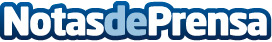 La exposición Art of Somoza triunfa en el Ateneo de MadridArt Of Somoza se inauguró el sábado pasado en el Ateneo de Madrid y contó con la presencia del artista Iván MIEDHO, el escritor José Carlos Somoza y varias de las modelos como la primera bailarina del Ballet Nacional de España, Inmaculada SalomónDatos de contacto:Responsable de comunicación Art of Somoza650003714Nota de prensa publicada en: https://www.notasdeprensa.es/la-exposicion-art-of-somoza-triunfa-en-el Categorias: Artes Visuales Literatura Madrid http://www.notasdeprensa.es